1. Внести изменения в приложение № 1 к приказу Министерства жилищно-коммунального хозяйства и энергетики Камчатского края от 24.02.2011 № 87 «Об образовании комиссии по соблюдению требований к служебному поведению государственных гражданских служащих Камчатского края и урегулированию конфликта интересов в Министерстве жилищно-коммунального хозяйства и энергетики Камчатского края»: 1) исключить из состава комиссии по соблюдению требований к служебному поведению государственных гражданских служащих Камчатского края и урегулированию конфликта интересов в Министерстве жилищно-коммунального хозяйства и энергетики Камчатского края: - Редькина Павла Сергеевича;2) включить в состав комиссии по соблюдению требований к служебному поведению государственных гражданских служащих Камчатского края и урегулированию конфликта интересов в Министерстве жилищно-коммунального хозяйства и энергетики Камчатского края:	2. Настоящий приказ вступает в силу через 10 дней после дня его официального опубликования.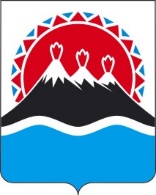 МИНИСТЕРСТВО ЖИЛИЩНО-КОММУНАЛЬНОГОХОЗЯЙСТВА И ЭНЕРГЕТИКИКАМЧАТСКОГО КРАЯПРИКАЗ № [Номер документа]г. Петропавловск-Камчатскийот [Дата регистрации]О внесении изменений в приложение  № 1 к приказу Министерства жилищно-коммунального хозяйства и энергетики Камчатского края от 24.02.2011 № 87 «Об образовании комиссии по соблюдению требований к служебному поведению государственных гражданских служащих Камчатского края и урегулированию конфликта интересов в Министерстве жилищно-коммунального хозяйства и энергетики Камчатского краяПРИКАЗЫВАЮ:Питиримова Александра Александровича- Врио Министра жилищно-коммунального хозяйства и энергетики Камчатского края, председатель Комиссии.Врио Министра[горизонтальный штамп подписи 1]А.А. Питиримов